Вице-Президент                      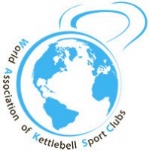 Всемирной Ассоциации Клубов          Гиревого спорта  ___________________И.Н.ДенисовOnline WORLD CUP on the Kettlebell RaceПОЛОЖЕНИЕОнлайн Кубок МИРА по Гиревой гонке(14 ноября – 17 декабря  2022 года)Партнеры соревнований: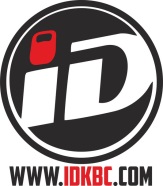 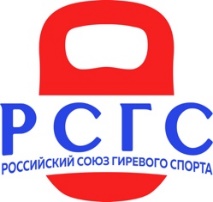 Всемирная Ассоциация клубов гиревого спортаРоссийский Союз Гиревого спортаЦели и задачи- популяризация гиревого спорта в мире; - создание и проведение серии турниров по гиревому спорту среди клубов по единым правилам в различных странах мира; - определение сильнейших спортсменов в различных соревновательных категориях в рамках проводимых турниров; 
- пропаганда силовых видов спорта,
- пропаганда здорового образа жизни.Время и место проведения- С 14 ноября – 17 декабря 2022 года- Онлайн платформа https://rosgiri.e-champs.com/Участники соревнований.Мужчины и женщины (ПРО и любители), юноши и девушки (до 18 лет), мужчины и женщины ветераны (40-49 лет, 50 лет и старше 60 лет), дети до 12 лет.
К участию в соревнованиях допускаются спортсмены любого уровня. Мужчины и женщины делятся на категории Любители и Профессионалы согласно спискам 2022 года Всемирной Ассоциации гиревых клубов. В командном зачете среди клубов допускаются любые команды, члены которых участвуют в соревнованиях. Соревнования проводятся по правилам Всемирной Ассоциации гиревых клубов (Российского Союза гиревого спорта).Дисциплины, весовые категории и веса гирь- Гиревая гонка в трех упражнениях (Длинный цикл, Толчок, Рывок ) на разных дистанциях ( 250, 500, 1000, 2500 ). Упражнения и дистанция меняются в зависимости от этапов. Этапы Кубка Мира по гиревой гонке:1 ЭТАП (14 ноября – 24 ноября) Гиревая гонка ДЦ (дистанция 250, 500, 1000 подъемов)2 ЭТАП (26 ноября – 6 декабря) Гиревая гонка Рывок (дистанция250, 500 или 1000, 2500 подъемов)3 ЭТАП (8 декабря – 18 декабря) Гиревая гонка Толчок (дистанция 250, 500, 1000 или 2500 подъемов)Стартовый взнос для участия в одном этапе составляет 1500 рублей!Подсчет очков и победителей на этапах Кубка- Каждый спортсмен в рамках своей возрастной группы выбирает гирю, с которой он будет соревноваться. Каждой гире соответствует своей уровень среди которого соревнуются спортсмены, выбравшие эту гирю. Распределение весов гирь по уровням приведено в таблице 1.- За каждое место в рамках одного уровня спортсменам начисляются очки в личный зачет каждого этапа. Личный зачет ведется в каждой возрастной группе, т.е. победители кубка будут среди всех возрастов. Распределения набранных очков относительно занятого места приведено в таблице 2.- За выполненный норматив начисляются дополнительные очки. Распределение количества очков относительно выполненного норматива, приведенного в таблице 3.- На каждом этапе спортсмен может выбрать дистанцию выполнения упражнения. Победители на каждом из этапов определяются на каждой из дистанций отдельно. Набранные очки идут в личный зачет.- В случае одинаковых набранных очков личном зачете у двух или нескольких спортсменов в рамках одной возрастной категории, преимущество получает тот, кто участвовал в большей дистанции.Таблица 1 Таблица 2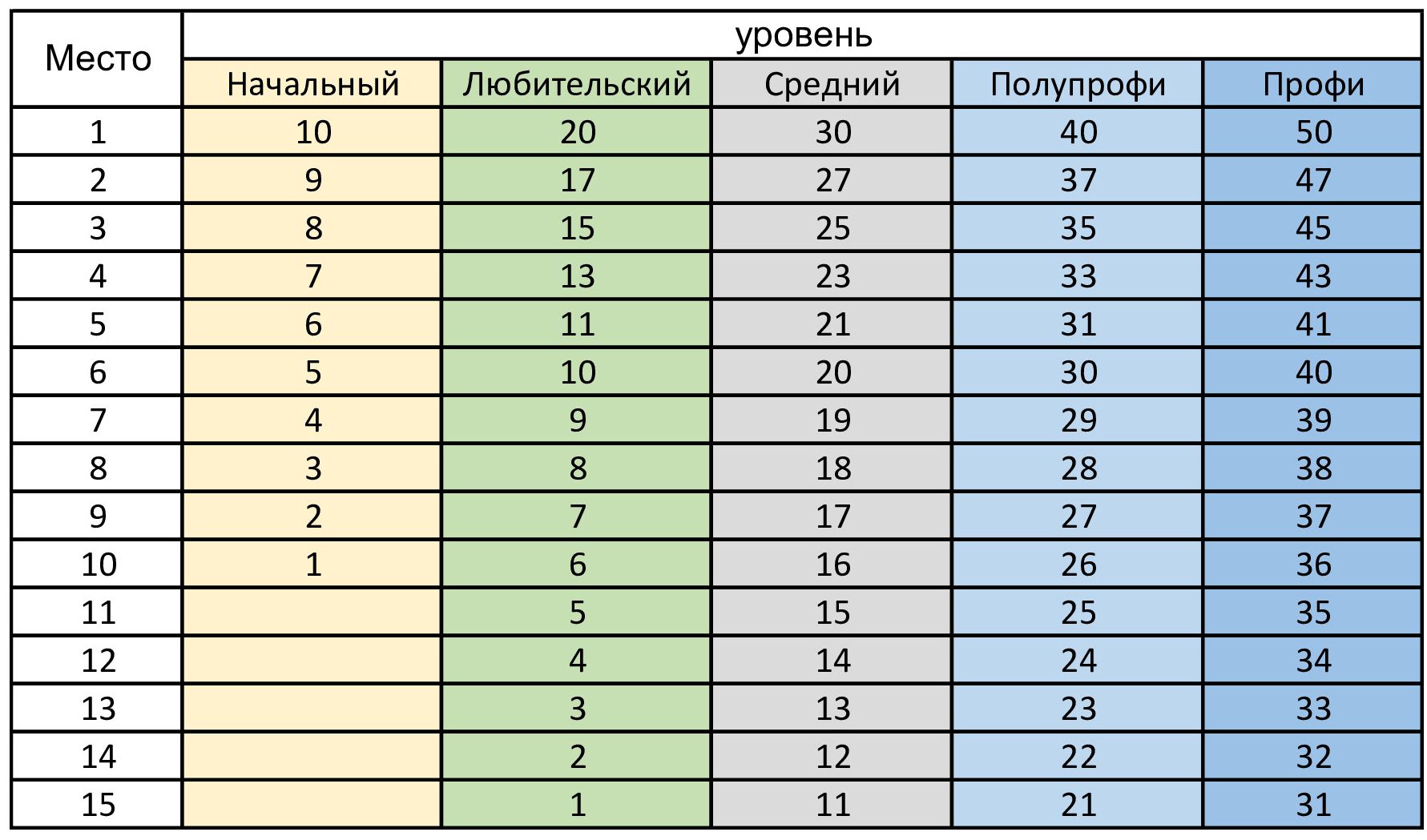 Таблица 36. Как добавить результат на платформуДля добавления результата на онлайн платформу https://rosgiri.e-champs.com/ нужно:пройти по ссылке для регистрации https://rosgiri.e-champs.com/пройти регистрацию спортсмена записать видео с выступлением и взвешиванием. Инструкция по сьемке видео: https://www.youtube.com/watch?v=OybXimNrdQg&feature=emb_logoдобавить видео на свой Youtube– канал или в свои видео в ВК.оплатить стартовый взнос на онлайн платформе https://rosgiri.e-champs.com/зарегистрироваться на соревнованиях и добавить результат и вставить ссылку на видео выступленияРезультаты подтверждаются судьей соревнований.     7. Требования к видеозаписи- Отснятая видеозапись должна быть в качестве, позволяющим четко видеть весь процесс выступления участника от начала и до конца съемки - в начале видеозаписи индивидуального выполнения упражнения участник называет Фамилию и Имя, название команды, весовую категорию, затем встает на весы сам, показывая на видео что он стоит один и его ничего не держит. Затем устанавливает на весы гири по очереди, показывая вес каждой гири. После чего участник должен встать на место для выполнения упражнения и приступить к выполнению. Если у участника есть возможность использовать счетчик подъемов, он его использует, если счетчика нет, то участнику должен помогать помощник, который недалеко от камеры выполняет счет голосом (на Русском или английском языках) - В начале видеозаписи при организации клубных соревнований руководитель клуба выполняет взвешивание гирь, затем в дальнейшем отвечает за соответствие веса снарядов заявленным. Затем производит взвешивание участников соревнований. Далее участники по одному представляются в камеру (Фамилия Имя, команда, весовая категория). После чего приступают к выполнению упражнения. Одновременно с одной камеры не должно сниматься более 2 (двух) спортсменов. В случае наличия счетчиков, желательно их использование. В случае отсутствия счетчиков участникам считать помогает помощник, который недалеко от камеры выполняет счет голосом (на Русском или английском языках)- Видеозапись выполняется либо с фронтальной плоскости, либо под небольшим углом до 30 градусов к фронтальной плоскости - Запись должна быть непрерывной, без смены ракурса съемки- Расположить камеру таким образом, чтобы участник с гирями полностью находились в кадре на протяжении всего этапа. - После завершения дистанции необходимо сфокусировать камеру и крупно показать экран монитора счетчика в течение не менее 2 секунд так, чтобы можно было четко увидеть результат, либо четким голосом называется результат вслух - При несоблюдении условий выполнения видеозаписи выполнения упражнения соответствующего этапа, видеозапись не будет принята к рассмотрению и результат не будет засчитан.      8. Условия подведения итоговРезультаты оцениваются в очках и времени выполнения упражнения!Участник, показавший наилучшее время в рамках своего уровня и возрастной категории становится победителем этапа Онлайн Кубка МИРА по гиревой гонке! Участник, набравший наибольшую сумму очков в личном зачете своей возрастной группы, без учета уровней будет считаться победителем абсолютного зачета Онлайн Кубка МИРА по гиревой гонке!      9. НаграждениеНаграждение осуществляется на отдельных этапах и в личном зачете по итогам трех этапов! Победители и призеры личных соревнований на этапах награждаются медалями Кубка мира и дипломами, победители абсолютного зачета награждаются кубком победителя Онлайн Кубка МИРА по гиревой гонке, при условии, что в рамках возрастной группы не менее 3 участников!Напоминаем! Если спортсмены не забирают наградной материал с пункта приема, повторная отправка будет за счет спортсмена. Также в связи с действующей в мире ситуацией бесплатная доставка медалей действует только по России!  10. Контактная информация.Эл. Почта для корреспонденции, вопросов по программе соревнований: rosgiri@mail.ruТелефон для связи: 89823085772 - Иван.      11. ОтветственностьУчастие спортсмена в соревнованиях означает его ознакомление согласие с техническими правилами гиревого спорта, а также полную личную ответственность за свою жизнь и здоровье. Участник соглашается с тем, что сам и в полной мере несет ответственность по всем прямым, косвенным и потенциальным рискам, связанным со своей жизнью и здоровьем в момент выступления. За нарушение правил съемки, монтажа видео спортсмен может быть снят с соревнований. За обман на соревнованиях спортсмен дисквалифицируется ПОЖИЗНЕННО со всех соревнований Всемирной Ассоциации гиревых клубов!!!      12.Руководство проведением соревнованияНепосредственное проведение возлагается на судейскую коллегию по виду спорта, главного судью соревнований – Денисов И.Н. (ВК), главного секретаря соревнования – Подгорный И.  (1 категория).НАСТОЯЩЕЕ ПОЛОЖЕНИЕ ЯВЛЯЕТСЯ ОФИЦИАЛЬНЫМ ВЫЗОВОМ НА СОРЕВНОВАНИЯ!ап